INFORMACJA O ROZWIĄZANIU UMOWYO BADANIE SPRAWOZDANIA FINANSOWEGONa podstawie art. 66 ust. 7 ustawy z dnia 29 września 1994 r. o rachunkowości (Dz. U. z 2016 r., poz. 1047, z późn. zm.), informuję o rozwiązaniu w dniu: pomiędzy firmą audytorską:, a jednostką zlecającą badanie:Czy powyższa umowa została rozwiązana w trakcie realizacji usługi?TAK					NIE	Czy powyższa umowa była umową z jednostką zainteresowania publicznego?TAK					NIE	Jednocześnie oświadczam, że przyczyną rozwiązania umowy nie były różnice poglądów w sprawie stosowania zasad rachunkowości lub standardów badania.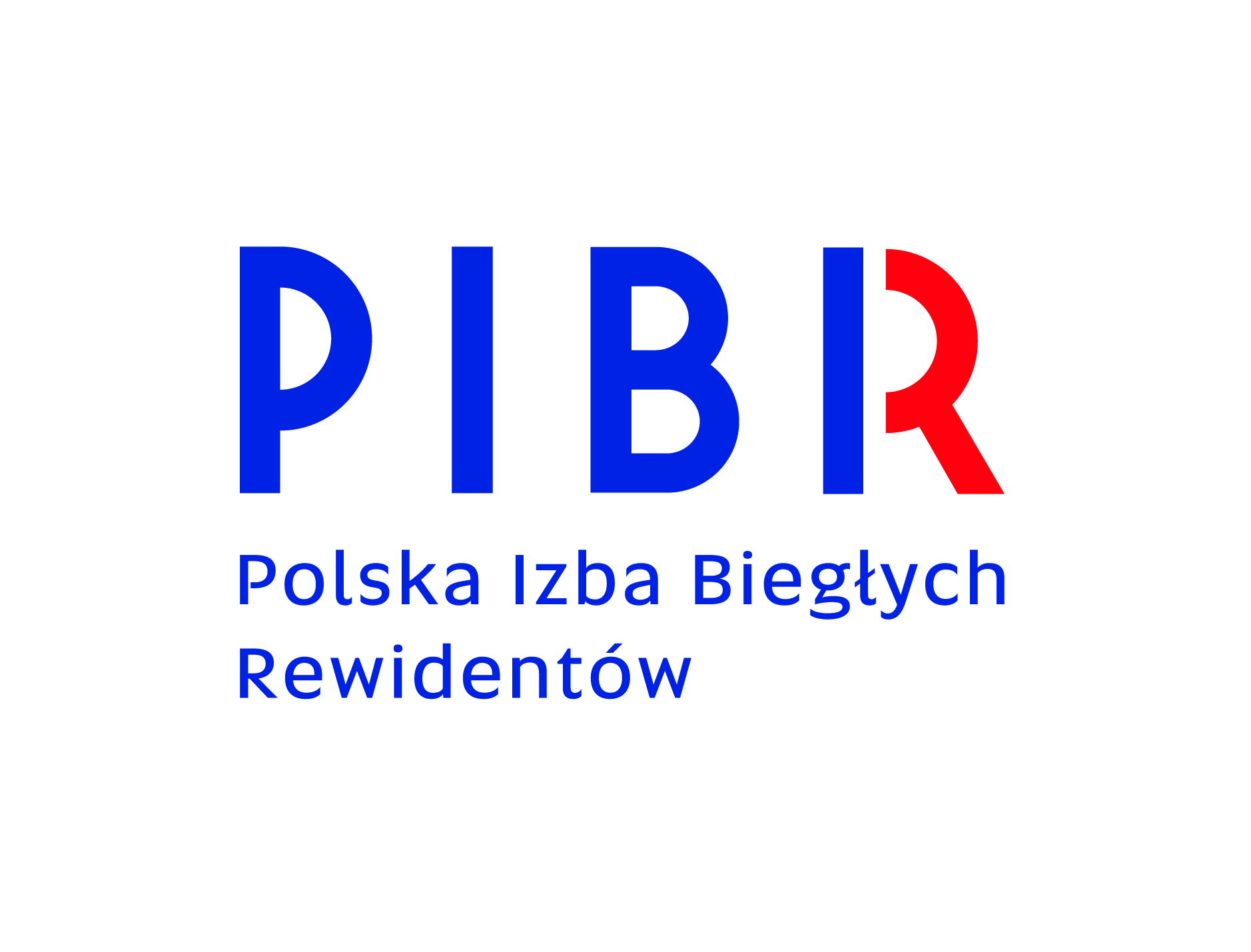 Krajowa Rada Biegłych RewidentówAl. Jana Pawła II 80, 00-175 WarszawaNazwa podmiotu informującego o rozwiązaniu umowy (wraz z numerem na liście firmy audytorskiej – w przypadku, gdy informującym jest firma audytorska)umowy nr:z siedzibą:z siedzibą:Stroną wypowiadającą umowę jest:Przyczyną wypowiedzenia umowy jest:Okresem/ami sprawozdawczym/i, na jaki/e była zawarta umowa, jest/są:Miejscowość i dataPodpis kierownika podmiotu informującego o rozwiązaniu umowy z podaniem imienia, nazwiska i stanowiska